1.13	рассмотреть определение полос частот для будущего развития Международной подвижной электросвязи (IMT), включая возможные дополнительные распределения подвижной службе на первичной основе, в соответствии с Резолюцией 238 (ВКР-15);Часть 7 – Общая излучаемая мощностьВведениеВ настоящем документе представлено общее предложение АТСЭ о подходе к термину TRP (общая излучаемая мощность) в контексте пункта 1.13 повестки дня ВКР-19. ПредложенияЧлены АТСЭ придерживаются мнения, что во избежание любых непредвиденных последствий для регламентарных положений, касающихся других служб и применений, описание TRP в контексте результатов выполнения пункта 1.13 повестки дня ВКР-19 должно быть ограничено исключительно регламентарной реализацией этого пункта повестки дня. Вследствие этого, любые изменения, внесенные в связи с выполнением пункта 1.13 повестки дня, должны ограничивать использование термина TRP Международной подвижной электросвязью.	ACP/24A13A7/1Описание TRP в контексте результатов выполнения пункта 1.13 повестки дня ВКР-19 должно быть ограничено исключительно регламентарной реализацией этого пункта повестки дня. Вследствие этого, любые изменения, внесенные в связи с выполнением пункта 1.13 повестки дня, должны ограничивать использование термина TRP Международной подвижной электросвязью.Основания: Этот подход поможет избежать любых непредвиденных последствий для регламентарных положений, касающихся других служб и применений. ______________Всемирная конференция радиосвязи (ВКР-19)
Шарм-эль-Шейх, Египет, 28 октября – 22 ноября 2019 года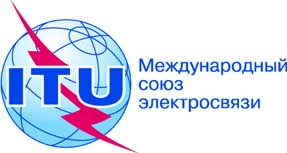 ПЛЕНАРНОЕ ЗАСЕДАНИЕДополнительный документ 7
к Документу 24(Add.13)-R20 сентября 2019 годаОригинал: английскийОбщие предложения Азиатско-Тихоокеанского сообщества электросвязиОбщие предложения Азиатско-Тихоокеанского сообщества электросвязиПРЕДЛОЖЕНИЯ ДЛЯ РАБОТЫ КОНФЕРЕНЦИИ ПРЕДЛОЖЕНИЯ ДЛЯ РАБОТЫ КОНФЕРЕНЦИИ Пункт 1.13 повестки дняПункт 1.13 повестки дня